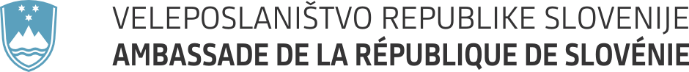 Številka:Datum:ZAPISNIK O IZBIRI PRIIMKA PO SKLENITVI ZAKONSKE/PARTNERSKE ZVEZE (izberi)sestavljen dne ___________________ ob ____________________ uri pri ____________________________, v zvezi z izbiro priimka po sklenitvi zakonske/partnerske zveze (izberi).Prisotni:Uradna oseba:Stranka:Identiteta stranke, ugotovljena na podlagi listine: __________________, št. _____________, izdane dne __________________ pri _________________________.Uradna oseba seznani stranko z vsebino 15. člena Zakona o osebnem imenu (Uradni list RS, št. 20/06), po katerem se lahko zakonca/partnerja ob sklenitvi zakonske/partnerske zveze sporazumeta, da bo njun skupni priimek priimek enega ali drugega zakonca/partnerja, lahko obdržita vsak svoj priimek, svojemu priimku dodata priimek zakonca/partnerja, ali izbereta priimek zakonca/partnerja in temu priimku dodata svoj priimek. Če je izbrani priimek sestavljen iz več kakor dveh besed ali nedeljivih celot, morata zakonca/partnerja ob sklenitvi zakonske/partnerske zveze podati izjavo o izbiri priimka za pravni promet. Priimek za pravni promet je lahko sestavljen iz katerihkoli dveh besed ali nedeljivih celot iz obeh priimkov, ki sta jih imela zakonca/partnerja do sklenitve zakonske/partnerske zveze.Stranka izjavi:(priimek in ime) rojen-a _____________ v/na ______________, s stalnim prebivališčem _______________________________________________, izjavljam, da sem si ob sklenitvi zakonske/partnerske zveze, sklenjene dne _____________ v/na __________________, država ___________________, izbral/a priimek ____________________________. V pravnem prometu bom uporabljal-a  priimek:Zapisnik je bil stranki prebran. Nanj ni pripomb.Podpis stranke_____________________M.P.Podpis uradne osebe_____________________Priloga:izpisek o sklenjeni zakonski/partnerski zvezi (če sklenjena zakonska/partnerska zveza še ni vpisana v matični register v RS)